Objetivo a desarrollar. OA1, OA11.Reconociendo la unidad.Inicio.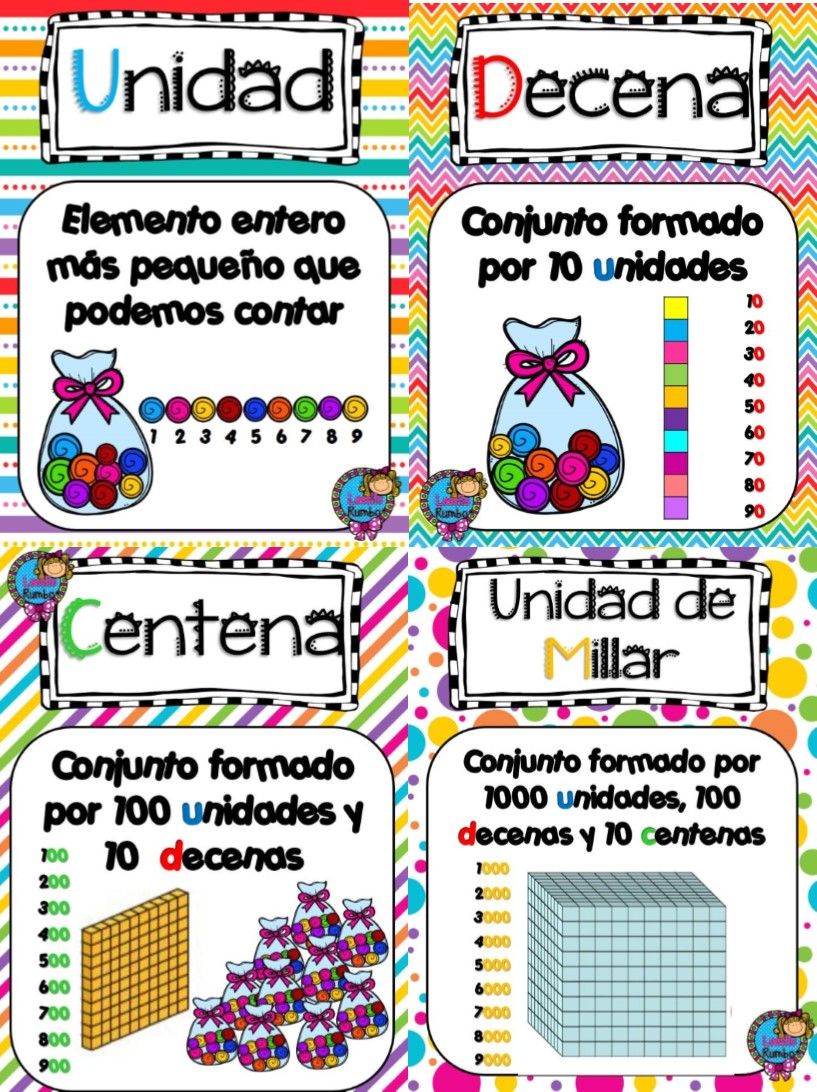 Desarrollo.Ahora a practicar. Cuenta la cantidad de elementos y colorea con verde la cantidad del círculo correcto.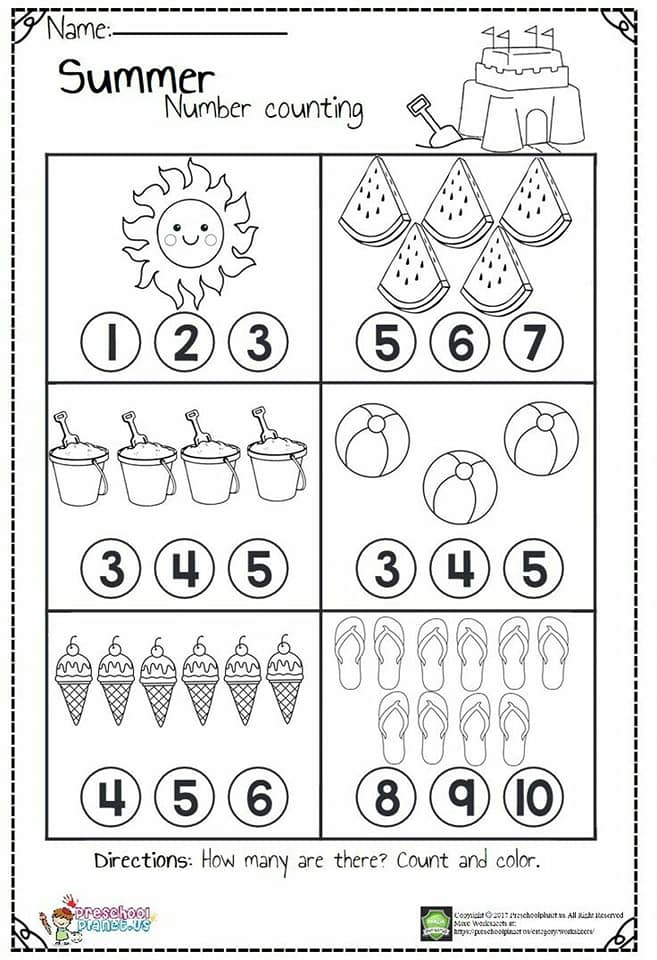 Cierre.Escribe tú número favorito del 1 al 9. _______________________________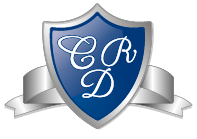 MATEMÁTICA  1° BÁSICO Clase N° 9Profesora: Jessica Godoy Escobar.             Correo: jgodoy@colegiodelreal.clFecha. Semana 12 al 16 de abril.   Tiempo estimado. 90 minutos.